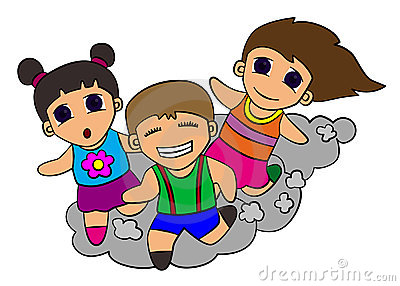 Undheim løpskarusell for BarnLøp 1 – Rundt Handelslaget. Start på sykkelsti utanfor handelslaget. 26/8-17Løp 2 – Rundt skulen . Start ved skulen 16/9-17Løp 3 – Sælandskogen. Start ved krysset inne i skogen 28/10-17Løp 4 – Bane løp på Undheims stadion 18/11 -17Klasser:1 – 3 klasse (2011 -2009)4 klasse og oppover (2008 -)Startkontigent 20 kr per deltaker.Premier til dei som deltek på 3 av 4 løp.Start første løp kl 10.00Meir info: www.undheimil.noUndheim løpskarusell for Barn